XXI EDIZIONE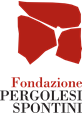 PERGOLESI SPONTINI FESTIVAL22 AGOSTO - 2 OTTOBRE 2021JESI, MAIOLATI SPONTINITUTTI PER UNODOMENICA 22 AGOSTO, ORE 21							              dal jazz fino ai confini del popJesi, Piazza Federico IISTEFANO BOLLANI IN CONCERTOCon Gabriele Evangelista, contrabbassoBernardo Guerra, batteriamanagement Mauro Diazzi   Dopo il grande successo di “Via Dei Matti Numero 0” su Rai3 insieme con la moglie Valentina Cenni, e dopo aver realizzato la colonna sonora del film che Rai1 ha dedicato a Renato Carosone – “Carosello Carosone” per la regia di Lucio Pellegrini - Stefano Bollani torna a dedicarsi ai suoi acclamatissimi live. Ad accompagnarlo, con l’immancabile pianoforte, anche due grandi musicisti: il contrabbassista Gabriele Evangelista e il batterista Bernardo Guerra. Insieme daranno vita a un concerto unico dove l’unica regola è divertirsi a improvvisare per vedere fin dove si può arrivare lasciandosi guidare dalle note perché alchimia, gioia e condivisione sono alla base del loro incontro artistico unico. Un viaggio che abbraccia la musica tutta, che non conosce generi e sovrastrutture, in cui i tre strumenti si uniscono per creare ogni sera un mondo musicale nuovo e straordinario.LUNEDÌ 23 AGOSTO, ORE 21							              dal jazz fino ai confini del popJesi, Piazza Federico IIPAOLO FRESU & DANIELE DI BONAVENTURAtromba, flicorno, Paolo Fresu bandoneon Daniele Di BonaventuraDialogo in musica nel segno degli strumenti ad aria e di un lirismo dagli aromi mediterranei. Un incontro, quello fra il trombettista sardo e il bandoneonista marchigiano, ormai ben rodato attraverso tanti concerti. Un concerto di grande effetto che vive di poesia, intimismo e di quelle piccole cose capaci di raccontare i colori dell'universo musicale contemporaneo. DOMENICA 29 AGOSTO, ORE 21 	                    non solo musica: letteratura, food & wine, danza, cinema, musical, social opera Jesi, Piazza Federico II SANDTRACKmusiche di M. Giacchino, R. Sakamoto, E. Morricone, A. Piazzola, J. Williamsdirettore Marco AtturaTime Machine Ensemble sand artist Fabio BabichNUOVA COMMISSIONE DEL FESTIVAL PERGOLESI SPONTINI Prima esecuzione assolutaTorna, come ensemble in residenza al Festival Pergolesi Spontini, il Time Machine Ensemble, organico di giovani musicisti nato nell’estate del 2019 da una selezione dei migliori talenti italiani usciti dai conservatori, con l’obiettivo di realizzare progetti di riscoperta di grandi autori del Novecento o concept originali di spettacolo dedicati alla musica d’oggi.In programma una performance che unisce l’animazione di un sand artist con l’esecuzione di brani da celebri colonne sonore del compositore statunitense  Michael Giacchino per il film Pixar, “Up”, di Ryuichi Sakamoto per “Il tè nel deserto” di Bernardo Bertolucci, di John Williams per “Schindler’s List” di Spielberg e omaggi a al Maestro Ennio Morricone e Astor Piazzola. Il Time Machine Ensemble è diretto da Marco Attura, che per l’occasione sarà impegnato anche nell’esecuzione al pianoforte.SABATO 4 SETTEMBRE, ORE 21	                    non solo musica: letteratura, food & wine, danza, cinema, musical, social operaJesi, Teatro G.B. Pergolesi 700 Musica e parole per Dante in occasione dei 700 anni della morte di Dante Alighierimusiche di J.S. Bach, N. Paganini, M. Ravel, C. Boccadoro, J. Montgomery violino Francesca Degoattore Giorgio Colangeliregia Giancarlo Nicoletti NUOVA COMMISSIONE DEL FESTIVAL PERGOLESI SPONTINI Prima esecuzione assolutaL’omaggio del Festival Pergolesi Spontini al Sommo poeta Dante Alighieri. Una grande prova d’attore con Giorgio Colangeli su canti della Divina Commedia, affiancato da Francesca Dego, giovane violinista tra le più ricercate sulla scena internazionale, celebrata per il suo tono sonoro, le interpretazioni avvincenti e la tecnica impeccabile. Francesca Dego suona un prezioso violino Francesco Ruggeri (Cremona 1697).Sponsor della serata, BPER – BANCADOMENICA 5 SETTEMBRE, ORE 10 e 16			          al festival con mamma e papà: clownerie e caccia al tesoroJesi, Centro storicoIL GIOVANE SPONTINICaccia al tesoro musicale In collaborazione con TreePark e Scuola Musicale Pergolesi di JesiCaccia al tesoro in musica, dedicata a tutti i bambini dai 6 ai 12 anni, in un percorso all’interno del Centro storico di Jesi ed in due turni di gioco: dalle 10 alle 12 e dalle 16 alle 18. Un’avventura alla scoperta di Gaspare Spontini, tra mappe, indizi, enigmi e musica dal vivo. Educational partner: TREVALLI COOPERLATVENERDÌ 10 SETTEMBRE, ORE 20	                    non solo musica: letteratura, food & wine, danza, cinema, musical, social operaJesi, Circolo Cittadino, Sala del Lampadario LA ZUPPA DI SASSOMINI OPERACiboLibretto di Stefano Simone Pintormusica di Federico BiscionePersonaggi e interpreti:Tiziana, Miryam Marcone Gaia, Caterina Dellaere Semprino, Mauro Secci direttore Carlo Emilio Tortarolo regia Renato Bonajuto Ensemble del Teatro Coccia Produzione Fondazione Teatro Coccia di NovaraLe musiche del compositore Federico Biscione eseguite dal vivo, e il libretto di Stefano Pintor per una “operacibo” ispirata ad una antica fiaba europea. Protagonista è un viandante affamato che - con l’espediente del sasso che se cotto sarebbe in grado di produrre la zuppa più buona del mondo - riesce ad ottenere cibo da due comari curiose ed in lite tra loro. Le due donne offrono ciascuna i migliori ingredienti, alla fine la bontà della zuppa calma gli animi e dispone ad un convivio festoso: una storia contro ogni pregiudizio, e che racconta come, mettendo in comune il poco di ognuno, si possa creare il tanto per tutti.SABATO 11 SETTEMBRE, ORE 17 			                         al festival con mamma e papà: clownerie e caccia al tesoroJesi, Teatro G.B. Pergolesi PLAYTOY ORCHESTRA l'unica orchestra al mondo che suona strumenti giocattolomusiche di J. Strauss, V. Bogatyrev, G. Bizet, G. Rossini, A.W. Ketelbey, L.v. Beethoven, P. Prado, J. Offenbach, A. Piazzolla, D. Shostakovich, J. Brahms, P. Marquina, P.I. Tchaikovsky, W.A. Mozartdirezione e giocattoli Fabrizio Cusaniorgano e giocattoli Giulio Vetrone organo bontempi Jacopo Cerulo percussioni toy Gianpasquale Cusano fisarmonica toy Roberto Policino batteria toy Giuseppe Caruso chitarra e basso toy Gioele Cerulo Fare festa insieme giocando con la musica: questo è la Playtoy Orchestra, la prima band al mondo che suona attraverso l’utilizzo esclusivo di strumenti giocattolo ed altri giocattoli in grado di emettere suoni. L’ensemble si cimenta nelle pagine del grande repertorio classico e pop, per uno spettacolo divertente e coinvolgente, in cui il pubblico è chiamato a interagire. Dunque colonne sonore di films indimenticabili, jingles pubblicitari di successo, atmosfere esotiche del mambo e della bossa nova accanto alle note di alcune tra le più brillanti composizioni di musica classica: dall’easy jazz alla Tarantella di Rossini, da Ennio Morricone al Rondò alla Turca di Mozart, da “Soul Bossa Nova” di Quincy Jones, alla Czardas di Vittorio Monti e ancora, Beethoven, Brahms e Johann Strauss.Educational partner: TREVALLI COOPERLAT… Verso Spontini 2024SABATO 11 SETTEMBRE, ORE 21 							                           dal barocco al classicoMaiolati Spontini, Teatro G. Spontini SPONTINI DISCOVERY“Il quadro parlante” e altri ineditimusiche di Gaspare Spontini e Federico Gon revisioni critiche di inediti spontiniani a cura di Federico AgostinelliEdizioni Fondazione Pergolesi Spontinicon il contributo del Centro Studi per la Musica Fiamminga e della Provincia di Anversasoprano, Tiberia Monica Naghibasso, Federico Benetti direttore Marco AtturaTime Machine EnsemblePrima esecuzione assolutaInizia il cammino di memoria, valorizzazione, scoperta e identità in vista delle celebrazioni del 2024 per i 250 anni della nascita di Gaspare Spontini. Una prima esecuzione assoluta in epoca moderna di alcune pagine inedite tratte dal melodramma buffo “Il quadro parlante” composto dal giovane Spontini nel 1800, affiancate da letture "contemporanee" delle stesse arie commissionate al compositore Federico Gon, un modo innovativo di associare riscoperte dal grande valore musicologo con la promozione della musica d'oggi. “Il quadro parlante” è uno dei quattro manoscritti autografi ritrovati nella Biblioteca del Castello d’Ursel in Hingene (Belgio) la cui valorizzazione è affidata al Centro Studi per la Musica Fiamminga del Conservatorio Reale di Anversa in collaborazione con la Fondazione Pergolesi Spontini.DOMENICA 12 SETTEMBRE, ORE 21 						              dal jazz fino ai confini del popJesi, Teatro G.B. Pergolesi SIMONE CRISTICCHI IN CONCERTO “Abbi cura di me” - tour 2021”Trio acusticotastiere, Riccardo Ciaramellarichitarra, Riccardo Corsovioloncello, Giuseppe Tortora sound engineer, Marco CavaccioliProduzione MESCALUno spettacolo a cavallo tra il teatro e la canzone. Un concerto, ed insieme una performance teatrale nella quale i protagonisti indossano i panni ora dei musicisti, ora degli attori, in un’atmosfera carica di ironia e privilegiata dall’effetto sorpresa.VENERDÌ 17 SETTEMBRE, ORE 21 	                 non solo musica: letteratura, food & wine, danza, cinema, musical, social opera Jesi, Teatro G.B. Pergolesi50MIN/50MQMusiche di AA.VV.coreografie, Federica GalimbertiE.sperimenti Dance CompanyProduzione Gruppo Danza Oggi di Patrizia Salvatori50 mq: la dimensione di un palco, ma anche la dimensione dei monolocali dove tanti di noi hanno trascorso settimane di quarantena. È così che l’esperienza della clausura si fa spettacolo di danza con ironia, danzando – anche – sulle strofe di Alessandro Mannarino “esci, vai fuori, vivi”.Compagnia professionistica italiana dal respiro internazionale, E.sperimenti Dance Company in quarantena non ha mai sospeso le prove, sfruttando le piattaforme digitali. I suoi danzatori hanno continuato ogni giorno a lavorare e a mettersi in gioco creando ognuno nei propri 50 mq la sua partitura, ognuno nella propria casa, uniti solo dal supporto video digitale. SABATO 18 SETTEMBRE, ORE 21 							                           dal barocco al classicoJesi, Teatro G.B. PergolesiNel quadro del riconoscimento UNESCO dell’Arte Musicale dei Suonatori di Corno da Caccia, Patrimonio Culturale Immateriale dell’UmanitàLA MAGNIFICA STORIA DEL CORNO DA CACCIAmusiche di G.P. Telemann, J-B. Prin, H.F. Von Fleming, Marquis De Dampierre, G.F. Händel, Anonimo (Cekia 1680 c.), G.  Pugnani, A. Vivaldi, J.D. Heinichendirettore, Alberto ConradoOrchestra barocca dell’Accademia di Sant’UbertoEquipaggio della Regia Venaria – Suonatori di corno da caccia
In collaborazione con Club delle Balette Il riconoscimento UNESCO (17-12-2020) dell’ “Arte musicale dei suonatori di Corno da caccia” (attuale trompe d’Orléans in Re) quale Patrimonio Culturale Immateriale dell’Umanità salvaguarda e valorizza una tradizione musicale esecutiva che merita di essere divulgata in tutte le sue declinazioni e ritrasmessa in altri territori, per riscoprire antichi legami e avviare nuovi progetti di sviluppo. Per la prima volta dal riconoscimento UNESCO il suono del corno da caccia si diffonde oltre i confini del Piemonte, dove è di casa nelle residenze sabaude e approda a Jesi dove il corno da caccia è presente negli affreschi della Galleria di Palazzo Pianetti. Il programma propone un excursus storico della pratica dello strumento alternato da altri brani del repertorio barocco, che spazia dall’impiego “en plein air” per l’arte venatoria di corte all’intrattenimento e al teatro.L’evento è in collaborazione con il Club delle Balette, associazione tra le città di Jesi, Urbino e Mantova dove sono state ritrovate le “balette”, antenate delle palline da tennis.DOMENICA 19 SETTEMBRE, ORE 21 							          dal barocco al classicoJesi, Teatro G.B. PergolesiIL VIAGGIO ARMONICOViolinisti itineranti nell’Europa dell’epoca baroccamusiche di J.B. Senaillé, M. Mascitti, G. Valentini, A. Zani e F.M. Veraciniviolino, Alessandro Ciccolini  clavicembalo, Francesco BaroniIl programma concertistico è incentrato sulle figure di “violinisti erranti” Jean Baptiste Senaillé, Michele Mascitti, Giuseppe Valentini, Andrea Zani da Casalmaggiore e Francesco Maria Veracini, violinisti virtuosi che ammaliarono e conquistarono artisticamente le corti Europee del XVIII secolo, esibendosi in mirabolanti concerti o raggiungendo le varie parti del continente tramite la diffusione delle loro composizioni, grazie all’opera dei più rinomati stampatori dell’epoca.In occasione delle festività di San SettimioMERCOLEDÌ 22 SETTEMBRE, ORE 17	  non solo musica: letteratura, food & wine, danza, cinema, musical, social opera Jesi, Teatro G.B. Pergolesi DANTE IN MUSICA Tratto da “La Divina Commedia Opera Musical”musiche di Marco Frisinaregia Andrea Ortistesti Gianmario Pagano, Andrea Ortiscoreografie Massimiliano Volpini luci Valerio Tiberi suono Emanuele Carlucciinterpreti: Antonello Angiolillo, Andrea Ortis, Myriam Somma, Noemi Smorra, Antonio Melissaballerini: Mariacaterina Mambretti, Raffaele Iorio, Elisabetta Dugatto, Danilo CalabresePRODUZIONE MIC Musical International Company“Dante in Musica” tratto dall'opera “La Divina Commedia Opera Musical” è uno spettacolo creato in occasione del settecentenario della morte del poeta di Firenze. L'habitat musicale del concerto è costituito dalle più belle arie della prima opera musicale scritta da Marco Frisina, e basata sull’omonimo poema di Dante Alighieri. Lo spettacolo, con la regia di Andrea Ortis, racconta il periglioso ed avvincente viaggio dell’uomo Dante attraverso i tre mondi ultraterreni, Inferno, Purgatorio e Paradiso, proponendo l’utilizzo del testo in volgare trecentesco in una dimensione scenica coinvolgente ed elegante.Lo spettacolo è un alternarsi di brani cantati con gli interpreti del cast originale del grande musical e parti di prosa dove “La Divina Commedia” diventa vera protagonista.Educational partner: TREVALLI COOPERLATGIOVEDÌ 23 SETTEMBRE, ORE 21 							                          dal barocco al classicoJesi, Teatro G.B. Pergolesi BEETHOVEN CELEBRATION Insieme-ensemble musiche di L.v.Beethoven e BrahamsPiano Trio LarisaPiano Trio ChekovString Quartet Viride in collaborazione con Residart FestivalGiovani talenti internazionali ospiti del Festival grazie a Residart, la prima rete di Residenze d’Artisti nata nelle Marche.VENERDÌ 24 SETTEMBRE, ORE 20 	                 non solo musica: letteratura, food & wine, danza, cinema, musical, social opera Jesi, Circolo Cittadino, Sala del LampadarioBOCCACCIO DELIVERYLa vendetta di Cisti Fornaio MINI OPERAVinomusica e libretto di Alberto Carapersonaggi e interpretiPaolo, Federica Vinci Dario, Pasquale GrecoIl Rider, Semyon Basalaevdirettore Carlo Emilio Tortaroloregia Renato BonajutoEnsemble del Teatro CocciaProduzione Fondazione Teatro Coccia di NovaraUn’operavino, divertente e saporita, tra musica, parola e motti di… spirito, con libretto e musica di Alberto Cara, liberamente ispirata alla seconda novella della sesta giornata del Decameron di Giovanni Boccaccio, e che vede nella stessa storia di Cisti Fornaio il motore di una storia dei nostri giorni. Protagonista Paolo Fuscecchio, che deve scrivere, su commissione, un’opera breve che parli del vino, appunto tratta dalla novella di Boccaccio. In crisi creativa, l’uomo chiede soccorso allo sceneggiatore Dario Manisca, uno scroccone che lo aiuta tra un bicchiere di vino e l’altro, fino a che ogni risorsa della cantina viene meno. Ai due, ormai sbronzi, sarà lo stesso Cisti Fornaio ad apparire, bianco e lindo, “favellando” la sua arguta morale.SABATO 25 SETTEMBRE, ORE 21							                          dal barocco al classicoJesi, Teatro G.B. Pergolesi PIETRO DE MARIA IN CONCERTOmusiche di L.v. Beethoven, G. Ligeti, F. Chopin, P.I. Tchaikovsky/M.Pletnevpianoforte Pietro De MariaA cinque anni, un solo desiderio: suonare il pianoforte. A sei, per tenerlo tranquillo, gli hanno regalato una pianola, ma lui insisteva. A sette il primo pianoforte e la scoperta di una vocazione. Oggi Pietro De Maria è uno dei migliori pianisti a livello internazionale, ha inciso Frédéric Chopin Complete Piano Works (Decca), l’integrale delle opere del compositore polacco. Un’impresa monumentale che rivela la tecnica perfetta del pianista, la fedeltà alla partitura, il suono straordinario e un’intelligenza sensibile, che lo rendono unico. … Verso Spontini 2024DOMENICA 26 SETTEMBRE, ORE 10 e 16 		                         al festival con mamma e papà: clownerie e caccia al tesoroMaiolati Spontini, Centro storicoIL GIOVANE SPONTINICaccia al tesoro musicale In collaborazione con TreePark e Istituto Comprensivo “C. Urbani” di Moie (indirizzo musicale)Caccia al tesoro in musica, dedicata a tutti i bambini dai 6 ai 12 anni, un’avventura alla scoperta di Gaspare Spontini, tra mappe, indizi, enigmi e musica dal vivo, in un percorso all’interno del Centro Storico di Maiolati e tra i luoghi che furono cari al grande compositore. DOMENICA 26 SETTEMBRE, ORE 21 						            dal jazz fino ai confini del popJesi, Teatro G.B. PergolesiIL QUADERNO DI SONIAAppunti lunari e canzoni terrestrimusica di Fabrizio de Rossi Retesti di Sonia Bergamasco tratti da “Il Quaderno” (2014)voce Sonia Bergamascopianoforte, voce e melodica Fabrizio de Rossi Reclarinetto e clarinetto basso Fabio Battistelli Un dialogo in musica che ridefinisce i confini del viaggio poetico attraverso ritmi e situazioni nate dall’incontro di Sonia Bergamasco, attrice e poetessa, con il musicista Fabrizio de Rossi Re. Il suo lavoro poetico sembra costruito per essere vestito di suono. La fusione tra musica e testo non è la somma delle parti ma una moltiplicazione di evocazioni, trasfigurazioni e trasformazioni. C’è anche molto divertimento, e il desiderio di ascoltarsi. Il senso di una declinazione contemporanea della poesia, un dare voce alle molte voci del corpo. Un mettersi in viaggio, insieme.VENERDÌ 1 OTTOBRE, ORE 21	                 non solo musica: letteratura, food & wine, danza, cinema, musical, social opera Jesi, Teatro G.B. PergolesiSE TELEFONANDO Social Opera regia Simone Guerro assistente alla regia Arianna BaldiniDanza movimento terapia Sara LippiCompagnia “Operah” Il progetto “OperaH” è realizzato con il contributo di A.S.P. – Ambito 9 – Comune di Jesi  in collaborazione con UMEA Unità Multidisciplinare Età Adulta ASUR MARCHE AV2- JESI, COOSS Marche, ATGTP, Nuovo Spazio Studio Danza. Scene, costumi e luci realizzate dagli studenti del Liceo Artistico “E. Mannucci” di Jesi e di Ancona, dell’IIS Marconi-Pieralisi di Jesi, e del Liceo Classico “V. Emanuele II” di Jesi nell’ambito del Progetto di Alternanza Scuola-Lavoro “Banco di Scena” 2021 Quando l’opera lirica incontra il mondo dell’educazione e della disabilità nasce una Social Opera! Uno spettacolo di teatro e danza, che vede in scena la compagnia OperaH, un gruppo di persone con disabilità fisica/intellettiva e, dietro le quinte, gli studenti delle scuole cittadine.A partire dalle suggestioni offerte dalle opere “Il telefono” di Menotti e “La Serva padrona” di Pergolesi, l’originale performance sarà l’esito di un laboratorio sul linguaggio comico del corpo e della voce attraverso la leggerezza, l’irriverenza e la scanzonatezza del gioco degli equivoci.SABATO 2 OTTOBRE, ORE 21 							                          dal barocco al classicoJesi, Teatro G.B. PergolesiCONCERTO DI CHIUSURA musica di Giovanni Battista Pergolesi con letture tratte dal romanzo “Finis laus Deo” di Sergio Cardinali (Ed. Planet Book) soprano Giacinta Nicotra mezzosoprano Rachele Raggiottidirettore, Stefano Campolucci Orchestra della Scuola Musicale G.B. Pergolesi Sezione Teatro della Scuola Musicale G.B.Pergolesi voci recitanti, Luca Cioccolanti, Rosita Pirani, Sergio Cardinali regia, Michele Ceppi Il concerto finale del Festival è affidato alla Scuola Musicale Pergolesi di Jesi con la sua Orchestra e la sezione della scuola di Teatro. Il programma prevede l’esecuzione del celebre “Stabat mater” di Pergolesi e letture tratte dal romanzo “Finis laus Deo” di Sergio Cardinali a cura della sezione Teatro della scuola Musicale.I programmi potrebbero subire variazioni per motivi economici, tecnici o di forza maggiore.TEATRO. FELICITÀ RESPONSABILE.Ogni evento rispetta tutte le procedure di legge per il contenimento della diffusione del Covid.Il Festival Pergolesi Spontini è organizzato dalla Fondazione Pergolesi SpontiniCon il sostegno di Ministero della Cultura - Regione Marche Soci Fondatori Comune di Jesi - Comune di Maiolati Spontini Partecipante Aderente Comune di Monsano  Partecipante Sostenitore Camera di Commercio delle Marche
Educational partner TREVALLI COOPERLAT
Sponsor BPER BANCASi ringraziano tutti i MECENATI 2021 per il contributo erogato tramite Art Bonus